CAMPANHA  DE  ALEVINOS     -    Safra 2014/2015FORNECEDOR:  PEIXINHOS LANGE LTDA – TIMBÓ - SC"Os Alevinos de Tilápia são sexualmente revertidos por indução hormonal, próprios para engordar até mais ou menos 08 meses, para maior permanência no açude, é necessário fazer sexagem manual, ou controlar com peixes carnívoros tais como: Jundiá Cinza, Jundiá Rosa, Pacu, Cat Fish, Traíra,Trairão, Pintado, Dourado ou Matrinxã. Caso contrario poderá haver recria e infestação por super população."Local do pedido e entrega: Secretaria da Agricultura e Meio Ambiente (Anexo Sec.  Educação).Informações: Site: www.luisalves.sc.gov.br  / Email: agricultura@luisalves.sc.gov.br                           Fone: (47) 3377- 8640 Peixinhos Lange LtdaRodovia SC417, Km 2, nº 3947 – Bairro das Capitais – CEP 89120-000Fone: 47-3382 1560         Fax: 47-33826798                     Email:  peixinhoslange@tpa.com.br Cronograma de entregas: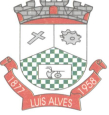 ESTADO    DE    SANTA    CATARINAPREFEITURA    MUNICIPAL    DE    LUÍS    ALVESSECRETARIA MUNICIPAL DA AGRICULTURA E MEIO AMBIENTEEndereço: Rua Erich Gielow, n° 35  - Centro/ Luís Alves  – SC       Fone/Fax: (47)3377-8640                    End. Eletrônico: agricultura@luisalves.sc.gov.br ou: meioambiente@luisalves.sc.gov.br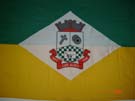 Espécie Disponível e Preços (R$) UnidadeCentenaMilheiroTilápia Gift ( 95 a 98 % de reversão )0,2121,00210,00Carpa Capim 0,2727,00270,00Carpa Capim Juvenil3,50350,003.500,00Carpa Cabeça Grande0,2626,00260,00Carpa Prateada0,2727,00270,00Carpa Húngara0,2727,00270,00Carpa Colorida0,3737,00370,00Jundiá Cinza0,2929,00290,00Jundiá Rosa0,2929,00290,00Pacu0,3636,00360,00Cat Fish0,3636,00360,00Lambari / Piava 0,2121,00210,00Traíra2,00200,002.000,00Trairão2,00200,002.000,00Surubim Pintado8,00800,008.000,00Dourado7,00700,007.000,00Matrinxã2,00200,002.000,00Cascudo 2,50250,002.500,00Ração Embalagem c/5 Kg15,00               MêsDataAbril2015Maio2015Ultimo dia  Pedido30/03/201504/05/2015Entrega01/04/201506/05/2015